Section 6.2 – **Relationship between slope and angle of elevation		February 26, 2020Name: _________________________________________		Section 6.2(a) FIRST determine the slope (rise/run) in lowest terms for each triangle below. (b) SECOND determine the tangent ratio of angle A (2nd TAN) to the nearest degree for each triangle below.                                                                                    c.                                                    	Slope = rise = _______ = ________		Slope = rise = _______ = ________                        Run						  runSlope as decimal = _______________		 Slope as a decimal = _________________Angle A (in degrees) = ___________		 Angle A (in degrees) = ___________                                                                                    d.	 Slope = rise = _______ = ________		 Slope = rise = _______ = ________                        Run						   runSlope as decimal = _______________		 Slope as a decimal = _________________Angle A (in degrees) = ___________		 Angle A (in degrees) = ___________Determine the slope (reduced fraction) of each line.  REMEMBER – use any two points on the line!                                                                                     c.                                                    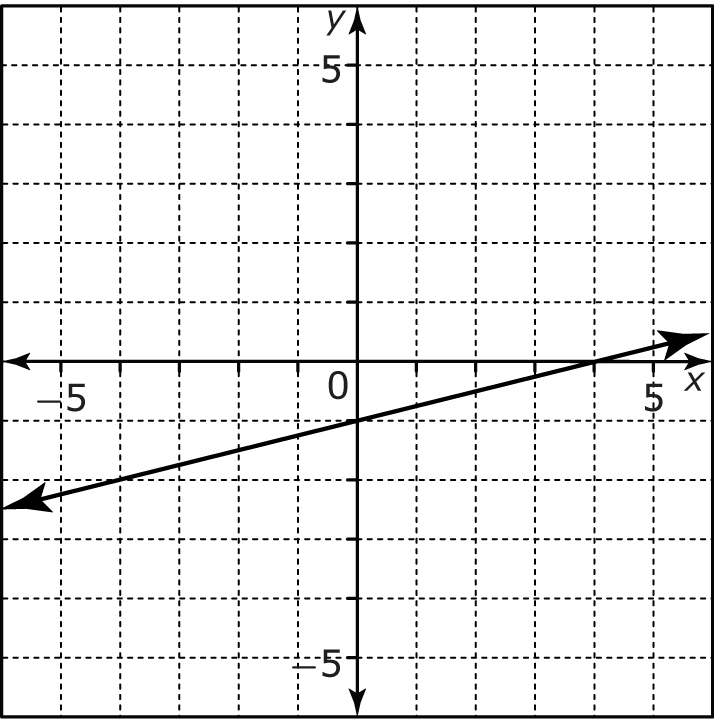 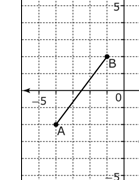 Slope   = _____   = _____					Slope   = _____ = _____                                                                                    d.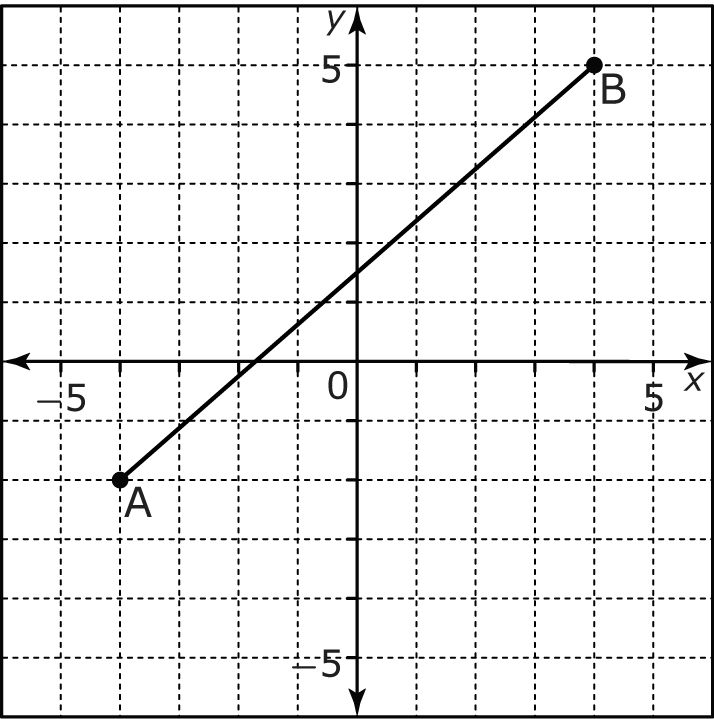 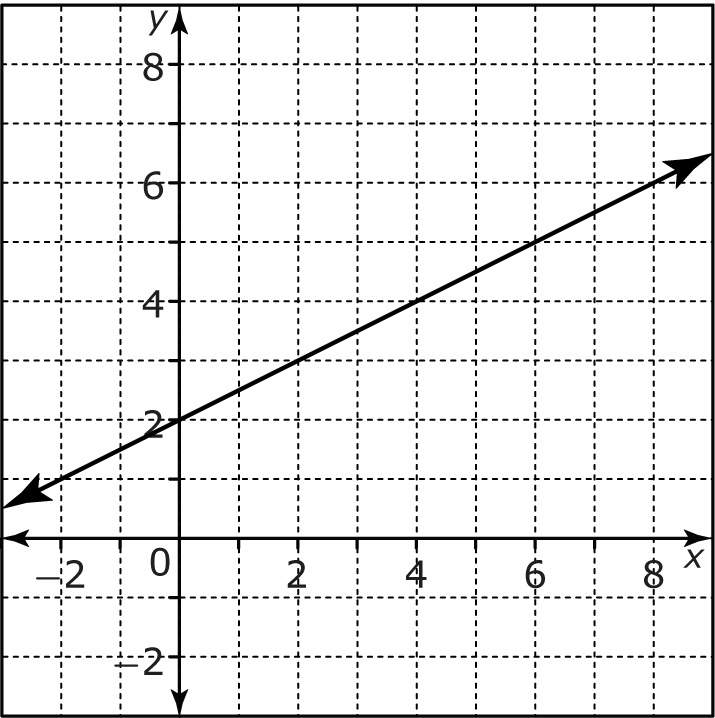 Slope   = _____   = _____				Slope   = _____ = _____Determine the tangent ratio (in degrees) of each line in question #2 above.  __________________________________	c. ____________________________________________________________________	d.__________________________________The bottom of a ladder is 1.5 m from a house.  The angle between the ladder and the ground is 60 degrees.  How far up the house does the ladder reach?  Round your answer to the nearest tenth of a meter.  First, draw a diagram & include labels then solve for the unknown (X) below.  TAN 60 degrees = ___X___										1.5 mFrom a boat 120m away, the angle of elevation of the top of a lighthouse is 42 degrees.  Determine the height of the top of the lighthouse from sea level.  Express your answer to the nearest tenth of a meter.  First, draw a diagram with labels and then solve for the unknown (X).  TAN 42 degrees = _  X___									        120 m	Determine the angle of elevation in degrees of a road with each grade (provided as a percentage below).  Example:  15% = 15 divided by 100 = .15  		Shift or 2nd TAN .15 = 8.53 degrees = 9 degrees6%	6% = 6 divided by 100 = _______	Shift/2nd Tan (answer above) ___________ = ___________ degrees25%25% = 25 divided by 100 = _______Shift/2nd Tan (answer above) ___________ = ___________ degreesIndicate the relationship between the grade of a road and the angle of elevation.  Provide an example.  The ______________ the grade of a road, the ____________________ the angle of elevation.       Example:In class, we identified items in a house that would have a zero slope and undefined slopes. What is the importance of both of these slopes to real life situations?  Provide two examples.  Items with zero slope in a house:	_____________________________________________Importance of items with zero slope: _____________________________________________	Items with undefined slope in a house: ___________________________________________	Importance of items with undefined slope: _________________________________________Carpenters must follow guidelines when building stairs.  The rule is that for every 250 mm of run there should be 200 mm rise. Chad is building a set of stairs.  Each tread will have a run of 10 inches and a rise of 8 inches.  Will his stairs meet the requirements?  Explain  Slope = rise divided by run       Slope = Describe a road with a 0 % grade.  State some effects this would have on driving.  NOTE: Compared to a downward or upward slope of road.  	The effects of a zero percent grade on a road would include:	(1) ___________________________________________________________________	(2) ___________________________________________________________________END OF SECTION 6.2